Bewerbungals Musterberufbei der Musterfirma AG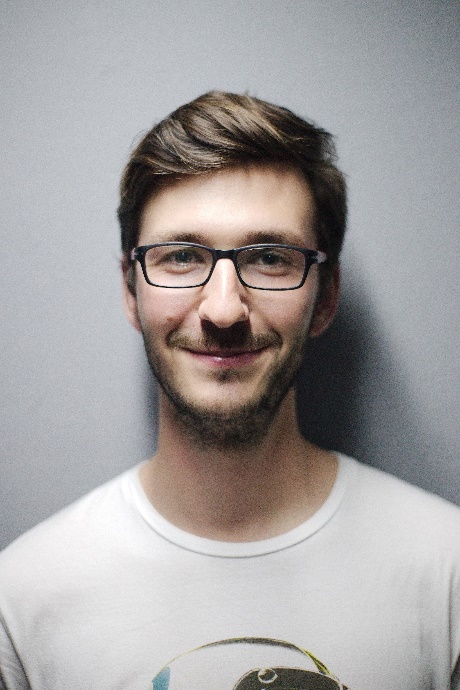 	Ole Mustermann	Musterstraße 1 | 12345 MusterstadtT: 01234/56789 | E: ole.mustermann@lebenslauf-vorlage.comMusterfirma AGFrau H.R. PersonalMusterstraße 112345 Musterstadt<Ort>, den 01.05.2023Bewerbung auf <ausgeschriebene Position>Sehr geehrte Frau Personal,mein <Studiengang> mit der Vertiefung <Vertiefung nennen> an der <Hochschule nennen> beende ich erfolgreich voraussichtlich im <Monat und Jahr nennen>. Meine bisherigen Praktika und studienbegleitenden Tätigkeiten umfassen Einsätze als <Position> bei <Musterfirma> in <Musterstadt> und als <Position> bei <andere Musterfirma> in <Musterstadt>. In diesen mehrmonatigen Tätigkeiten habe ich eigenverantwortlich Aufgaben aus dem Bereich <Bereich benennen> erfolgreich bearbeitet. Tiefergehende Erfahrungen im Bereich <Bereich nennen> sammelte ich dabei vor allem bei <Musterfirma>. Bereits während meines Studiums begeisterten mich <potenzielle wichtige Themen und Bereiche für die Position>. Meine ausgewiesenen Stärken <Bereiche nennen> möchte ich als <Position> bei <Musterfirma> wirkungsvoll zur Geltung bringen. Um das Team bei <Musterfirma> von meinen Fähigkeiten und meiner Motivation zu überzeugen, stehe ich gerne auch für ein persönliches Gespräch zur Verfügung. Sollte ich Interesse geweckt haben, dann freue ich mich auf ein gegenseitiges Kennenlernen.Mit freundlichen GrüßenOle Mustermann
Persönliche DatenGeburtsdatum			01.01.1980 in MusterstadtFamilienstand			LedigStaatsangehörigkeit		DeutschBerufliche Stationen04.2019 – Heute		Arbeitgeber GmbH in 12345 Arbeitgeberstadt				Ihre aktuelle PositionKurze Beschreibung der Tätigkeit 1Kurze Beschreibung der Tätigkeit 2Kurze Beschreibung der Tätigkeit 312.2015 – 03.2019		Arbeitgeber GmbH in 12345 Arbeitgeberstadt				Ihre damalige PositionKurze Beschreibung der Tätigkeit 1Kurze Beschreibung der Tätigkeit 2Kurze Beschreibung der Tätigkeit 3Schule & Studium09.2012 – 09.2015		Musterstudium				Musterhochschule, 12345 Musterstadt				Abschlussnote: 1,7				Bachelorarbeit: Thema der Abschlussarbeit07.2010 – 08.2012		Ausbildung zum Musterberuf				Musterfirma GmbH, 12345 Musterstadt03.2010 – 12.2012		Abitur				Musterschule, 12345 MusterstadtWeiterbildung07.2011 – 12.2011		Weiterbildung zur Musterqualifikation				Musterorganisation, 12345 MusterstadtKenntnisseEDV-Kenntnisse		Microsoft Office – Anwenderkenntnisse				Adobe Creative Suite – GrundkenntnisseSprachkenntnisse	Deutsch – Muttersprache				Englisch – Fließend in Wort und SchriftFührerschein		Klasse BInteressenEhrenamt			Trainer der C-Jugend Fußballmannschaft
				SV MustervereinHobbys			Fußball, Reisen, KochenMusterstadt, 01.05.2023Ole Mustermann